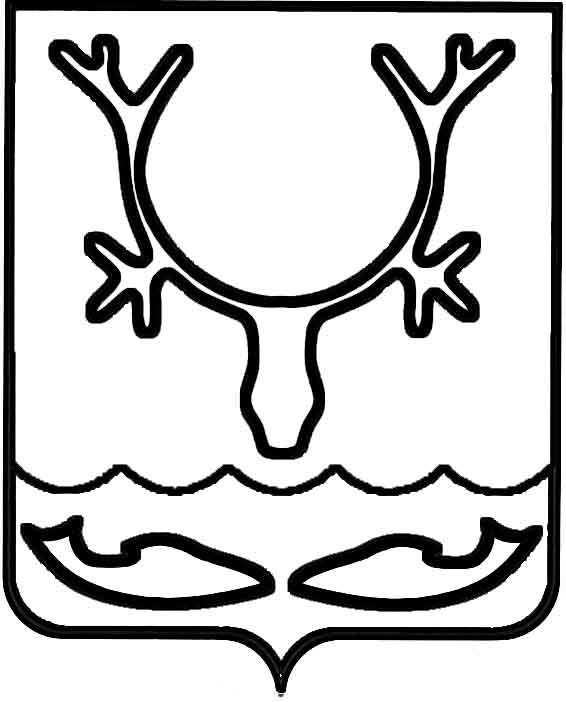 Администрация МО "Городской округ "Город Нарьян-Мар"РАСПОРЯЖЕНИЕот “____” __________________ № ____________		г. Нарьян-МарРуководствуясь Положением о признании помещения жилым помещением, жилого помещения непригодным для проживания и многоквартирного дома аварийным и подлежащим сносу или реконструкции, утвержденным Постановлением Правительства РФ от 28.01.2006 № 47, на основании заключения межведомственной комиссии от 05.11.2015 № 286:Признать непригодными для проживания помещения дома № 11А                         по пер. Малый Качгорт.Настоящее распоряжение вступает в силу с момента его принятия.1611.2015733-рО признании непригодными для проживания жилых помещений дома № 11А                             по пер. Малый Качгорт в г. Нарьян-Маре Глава МО "Городской округ "Город Нарьян-Мар" Т.В.Федорова